Татарстан  Республикасы Мамадыш муниципаль районы Башкарма комитетының2016 елның 31 нче маенда кабул ителгән605 нче санлы карарына үзгәрешләр кертү хакында         Татарстан Республикасы Министрлар Кабинетының «ТатарстанРеспубликасының дәүләт программалары исемлеген һәм Татарстан Республикасының дәүләт программаларын, ведомство максатчан программаларын эшләү, тормышка ашыру һәм нәтиҗәлелеген бәяләү тәртибен раслау турында» 2012 ел, 31 декабрь, 1199 нчы санлы карарын,Россия Федерациясе Хөкүмәтенең 15.04.2014 ел, 301нче санлы карары  белән расланган ”2013- 2020 елларга “Фәнне һәм технологияләрне үстерү” Россия дәүләт программасын, Татарстан Республикасы Министрлар Кабинетының 2014-2025 елларга Татарстан Республикасы мәгарифен һәм фәнен үстерү” дәүләт программасын раслау турында” 2014 ел, 22 февраль, 110 нчы карарларын тормышка ашыру максатларында, Татарстан Республикасы Мамадыш муниципаль районы Башкарма комитеты  к а р а р б и р ә:1.Татарстан  Республикасы Мамадыш муниципаль районы Башкарма комитетының “2016 -2020 елларга Татарстан республикасы Мамадыш муниципаль районында мәгарифне үстерү” муниципаль программасын раслау турында” 2016 елның 31нче маенда кабул ителгән карарына ( алга таба- карар) түбәндәге үзгәрешләрне кертергә:1. Карарның 1 абзацында һәм “2016 -2020 елларга Татарстан республикасы Мамадыш муниципаль районында мәгарифне үстерү” муниципаль программасының – программаның бурычлары -  “Россия Федерациясе Хөкүмәтенең 2014 ел, 15 апрель, 295 нче карары белән расланган 2013-2020 елларга “Мәгарифне үстерү” Россия Федерациясе дәүләт программасы” сүзләрен төшереп калдырырга.2.“2016 -2020 елларга Татарстан республикасы Мамадыш муниципаль районында мәгарифне үстерү” муниципаль программасының 1 пунктның 1 абзацын (ярдәмче программаның төп чаралар тасвирламасы) төшереп калдырырга.3.1 бүлекнең 21 абзацын түбәндәге редакциядә бәян итәргә:“Россия Федерациясендә жирле үзидарә оештыруның гомуми принциплары турында”гы 2003 ел, 06 октябрь, 131 -ФЗ номерлы Федераль закон нигезендә муниципаль мәгариф оешмаларында төп гомуми белем бирү программалары буенча һәркем алырлык һәм түләүсез мәктәпкәчә, башлангыч гомуми, төп гомуми, урта гомуми белем бирүне (федераль дәүләт мәгариф стандартлары нигезендә төп гомуми белем бирү программаларын гамәлгә ашыруны финанс белән тәэмин итү вәкаләтләреннән тыш) оештыру, муниципаль мәгариф оешмаларында балаларга өстәмә белем бирүне (финанс белен тәэмин итү ТатарстанРеспубликасы дәүләт хакимияте органнары тарафыннан гамәлгә ашырыла торган балаларга өстәмә белем бирүдән тыш) оештыру, муниципаль мәгариф оешмаларында балаларны карап торуны һәм карауны, карап тотуны гамәлга ашыру өчен шартлар тудыру, шулай ук каникул вакытында балаларның ялын оештыру,балалрның тормыш иминлеген һәм сәламәтлеген саклау буенча чаралар үткәрү”.4.“2016 -2020 елларга Татарстан республикасы Мамадыш муниципаль районында мәгарифне үстерү” муниципаль программасының төп чаралар тасвирламасының 2 пунктның 2 абзацын  төшереп калдырырга .5.“2016 -2020 елларга Татарстан республикасы Мамадыш муниципаль районында мәгарифне үстерү” муниципаль программасының төп чаралар тасвирламасының 1 пунктның 2 абзацын  төшереп калдырырга.Җитәкче                                                                                         И.М. ДәрҗемановИСПОЛНИТЕЛЬНЫЙКОМИТЕТ МАМАДЫШСКОГО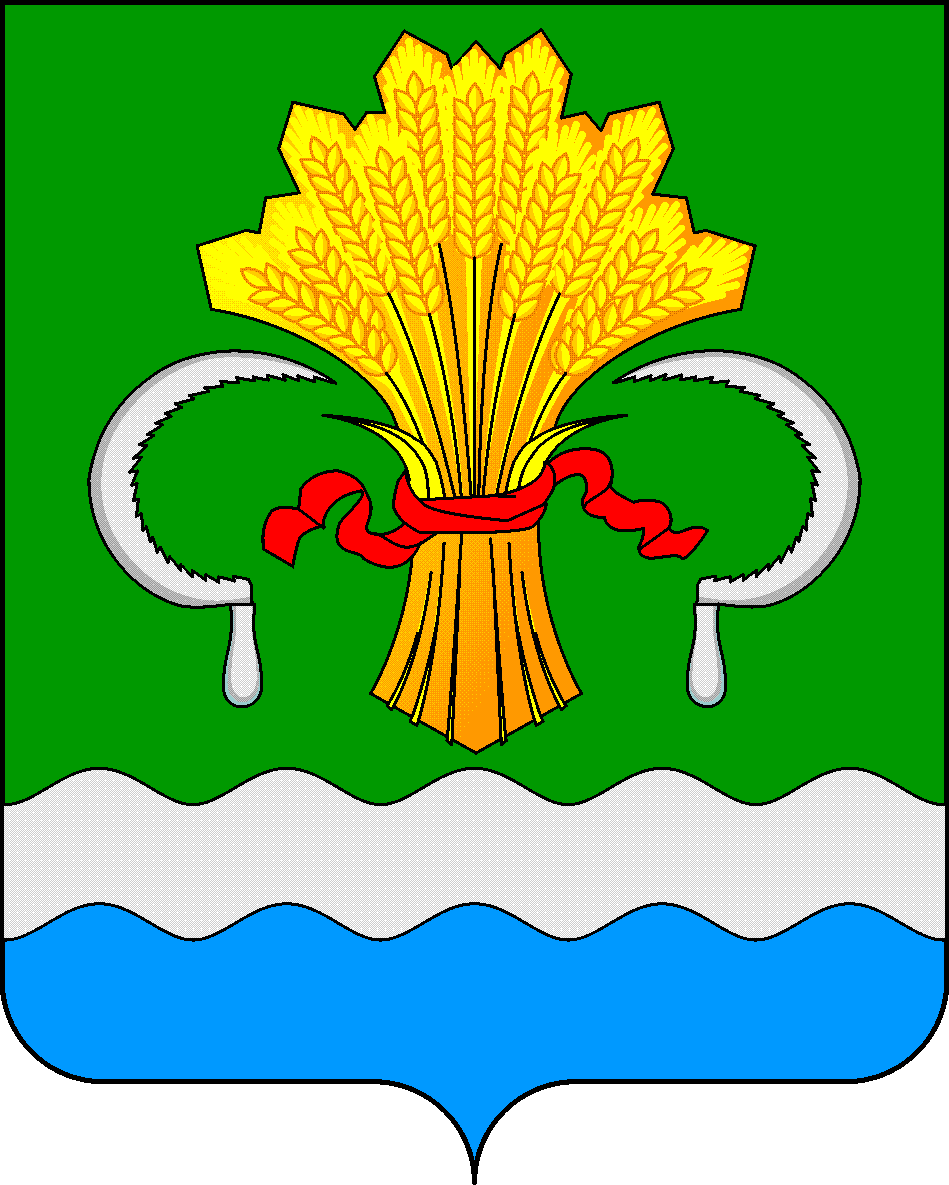 МУНИЦИПАЛЬНОГО РАЙОНА РЕСПУБЛИКИ ТАТАРСТАНул.М.Джалиля, д.23/33, г. Мамадыш,Республика Татарстан, 422190ТАТАРСТАН РЕСПУБЛИКАСЫНЫҢМАМАДЫШ МУНИЦИПАЛЬРАЙОНЫНЫҢ БАШКАРМА КОМИТЕТЫМ.Җәлил ур, 23/33 й., Мамадыш ш.,Татарстан Республикасы, 422190Тел.: (85563) 3-15-00, 3-31-00, факс 3-22-21,e-mail:mamadysh.ikrayona@tatar.ru, www.mamadysh.tatarstan.ruТел.: (85563) 3-15-00, 3-31-00, факс 3-22-21,e-mail:mamadysh.ikrayona@tatar.ru, www.mamadysh.tatarstan.ruТел.: (85563) 3-15-00, 3-31-00, факс 3-22-21,e-mail:mamadysh.ikrayona@tatar.ru, www.mamadysh.tatarstan.ruПостановление№__428____Постановление№__428____Карарот «_25_»____07____2018 г.